проєкт 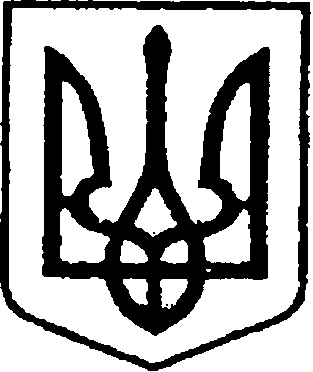 УКРАЇНАЧЕРНІГІВСЬКА ОБЛАСТЬН І Ж И Н С Ь К А    М І С Ь К А    Р А Д АВ И К О Н А В Ч И Й    К О М І Т Е ТР І Ш Е Н Н Явід 10 вересня  2020 р.			м. Ніжин		                        № 305Про встановлення меморіальної дошки на будівліза адресою м. Ніжин, вул. Гоголя,  буд. № 15	Відповідно до статей 40, 42, 59, Закону України «Про місцеве самоврядування в Україні», Регламенту виконавчого комітету Ніжинської міської ради VII скликання, затвердженого рішенням виконавчого комітету міської ради від 11 серпня 2016 року № 220 (зі змінами), рішення організаційного комітету з відзначення пам’ятних дат і ювілеїв від 23 вересня  2019 року,  з метою вшанування видатної ніжинки   Кашпровської М.М. та  з нагоди її 145 - річного ювілею,  виконавчий комітет Ніжинської міської ради вирішив:Встановити  меморіальну дошку Кашпровській Марії Миколаївні на будівлі за адресою м. Ніжин, вул. Гоголя,  буд. № 15Затвердити текст меморіальної дошки згідно з додатком. 3. Начальнику управління культури і туризму Ніжинської міської ради  Бассак Т.Ф.   забезпечити оприлюднення даного рішення на сайті міської ради протягом п’яти робочих днів з дня його прийняття.   4.  Контроль  за виконанням  рішення покласти на заступника міського голови з питань діяльності виконавчих органів влади Алєксєєнка І.ВМіський голова                  	                                                     А. ЛІННИКДодаток дорішення виконавчого комітету Ніжинської міської радивід 10.09.2020р.  № 305Текст меморіальної дошкина будівлі за адресою м. Ніжин, вул. Гоголя,  буд. № 15«В цьому будинку в Ніжинській жіночій гімназії П.І.Кушакевич навчалась Кашпровська Марія Миколаївна (1874-1942), видатний діяч земської медицини, перша професійна жінка-лікар на території Чернігово-Сіверщини».Заступник міського голови						І. АЛЄКСЄЄНКОВізують:Начальник управління культуриі туризму Ніжинської міської ради				         Т.БАССАКЗаступник міського голови						І.АЛЄКСЄЄНКОКеруючий справами виконавчогокомітету Ніжинської міської ради					С. КОЛЕСНИК Начальник відділу юридично-кадровогозабезпечення								В.ЛЕГАПодає:Начальник управління культуриі туризму Ніжинської міської ради				         Т.БАССАКПогоджують:Заступник міського голови						І.АЛЄКСЄЄНКОКеруючий справами виконавчогокомітету Ніжинської міської ради					С. КОЛЕСНИК Начальник відділу юридично-кадровогозабезпечення								В.ЛЕГАПОЯСНЮВАЛЬНА ЗАПИСКАдо проекту рішення «Про встановлення меморіальної  дошки на будівлі за адресою м. Ніжин, вул. Гоголя,  буд. № 15»1. Обґрунтування необхідності прийняття акта Проект рішення виконавчого комітету Ніжинської міської ради  «Про встановлення меморіальної  дошки на будівлі за адресою м. Ніжин, вул. Гоголя,  буд. № 15» розроблено відповідно до статей 40, 42, 59 Закону України «Про місцеве самоврядування в Україні», Регламенту виконавчого комітету Ніжинської міської ради VII скликання, затвердженого рішенням виконавчого комітету міської ради від 11 серпня 2016 року № 220 (зі змінами), рішення організаційного комітету з відзначення пам’ятних дат і ювілеїв, з метою вшанування видатної ніжинки Кашпровської М.М. та  з нагоди її 145 - річного ювілею.2. Загальна характеристика і основні положення проектуПроект рішення складається з 4 пунктів та одного додатку:Пункт 1 містить інформацію про встановлення  меморіальної дошки на будівлі за адресою м. Ніжин, вул. Гоголя,  буд. № 15Пункт 2 містить інформацію про текст меморіальної дошки (додається).Пункт 3 містить інформацію про забезпечення оприлюднення даного рішення на сайті міської ради.Пункт 4  визначає контролюючого за виконанням даного рішення.Начальник управління культури і туризму                                                                       Т.БАССАК